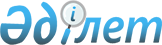 Об определении мест для размещения агитационных печатных материалов и помещений для проведения встреч с избирателями на территории Акжарского района
					
			Утративший силу
			
			
		
					Постановление акимата Акжарского района Северо-Казахстанской области от 15 февраля 2011 года N 43. Зарегистрировано Департаментом юстиции Северо-Казахстанской области 22 февраля 2011 года N 13-4-116. Утратило силу постановлением акимата Акжарского района Северо-Казахстанской области от 24 февраля 2015 года N 54      Сноска. Утратило силу постановлением акимата Акжарского района Северо-Казахстанской области от 24.02.2015 N 54 (вводится в действие по истечении десяти календарных дней после дня его первого официального опубликования).



      В соответствии с пунктом 4, 6 статьи 28 Конституционного Закона Республики Казахстан "О выборах в Республике Казахстан" от 28 сентября 1995 года № 2464, акимат района ПОСТАНОВЛЯЕТ:



      1. Определить совместно с Акжарской районной избирательной комиссией (по согласованию) места для размещения агитационных печатных материалов для всех кандидатов в Президенты Республики Казахстан на территории Акжарского района, согласно приложения 1.



      2. Определить перечень помещений, предоставляемых на договорной основе, для проведения встреч с избирателями всех кандидатов вПрезиденты Республики Казахстан, согласно приложения 2.



      3. Контроль за исполнением настоящего постановления возложить на руководителя аппарата акима района Хасенова К.А.



      4. Настоящее постановление вводится в действие со дня его первого официального опубликования.

 

  Перечень мест для размещения агитационных печатных материалов

  Перечень помещений для проведения встреч с избирателями

 
					© 2012. РГП на ПХВ «Институт законодательства и правовой информации Республики Казахстан» Министерства юстиции Республики Казахстан
				      Аким районаА. Тастемиров      "СОГЛАСОВАНО":

      Председатель Акжарской

      районной избирательной

      комиссииМ. Шапенов

Приложение 1 к постановлению акимата района от 15 февраля 2011 года № 43№ п/п

 Наименование населенного пункта

 Места расположения

 1

 село Айсары

 информационный стенд на территории, прилегающей к зданию Айсаринской средней школы, улица Абая 3

 2

 село Алкатерек

 информационный стенд на территории, прилегающей к зданию сельского клуба, улица Сарыарка 1

 3

 аул Акжаркын

 информационный стенд на территории, прилегающей к зданию сельского клуба, улица Ленина 5

 4

 село Восход

 информационный стенд на территории, прилегающей к зданию Восходской средней школы, улица Кунаева 8

 5

 село Кенащи

 информационный стенд на территории, прилегающей к зданию сельского клуба, улица Целинная 2

 6

 село Бостандык

 информационный стенд на территории, прилегающей к зданию Бостандыкской средней школы, улица Дружбы 10

 7

 село Кулыколь

 информационный стенд на территории, прилегающей к зданию Жанааульской средней школы, улица Школьная 1

 8

 село Ленинградское

 информационный стенд на территории, прилегающей к зданию сельского Дома культуры, улица Зеленая 48

 9

 село Майское

 информационный стенд на территории, прилегающей к зданию сельского Дома культуры, улица Ленина 13

 10

 село Горьковское

 информационный стенд на территории, прилегающей к зданию врачебной амбулатории, улица Донецкая 4

 11

 село Талшик

 информационный стенд на территории, прилегающей к зданию районного Дома культуры, улица Ломоносова 1

 12

 село Уялы

 информационный стенд на территории, прилегающей к зданию медицинского пункта, улица Маркина 20

 

Приложение 2 к постановлению акимата района от 15 февраля 2011 года № 43№ п/п

 Наименование населенного пункта

 Место проведения

 Место проведения

 № п/п

 Наименование населенного пункта

 Наименование организации

 Адрес

 1

 село Айсары

 актовый зал Айсаринской средней школы

 улица Абая 3

 2

 село Алкатерек

 Айсаринский сельский клуб

 улица Сарыарка 1

 3

 село Восход

 актовый зал Восходской средней школы

 улица Кунаева 8

 4

 село Кенащи

 Кенащинский сельский клуб

 улица Целинная 2

 5

 село Бостандык

 актовый зал Бостандыкской средней школы

 улица Дружбы 10

 6

 село Кулыколь

 актовый зал Жанааульской средней школы

 улица Школьная 1

 7

 село Ленинградское

 актовый зал профессионального лицея № 6

 улица Кенесары 86

 8

 село Майское

 актовый зал Майской средней школы

 улица Ленина 5

 9

 село Горьковское

 актовый зал Горьковской средней школы

 улица Гвардейская 8

 10

 аул Акжаркын

 Акжаркынский сельский клуб

 улица Ленина 5

 11

 село Талшик

 актовый зал Бестерекской средней школы

 улица Иманова 1

 12

 село Уялы

 актовый зал Уялинской средней школы

 улица 30 лет Победы 3

 